Etelä-Karjalan historiikin kuvat:Kuva 1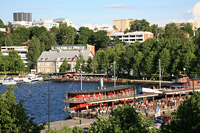 Lappeenrannan satama ja kylpyläKuva 1 b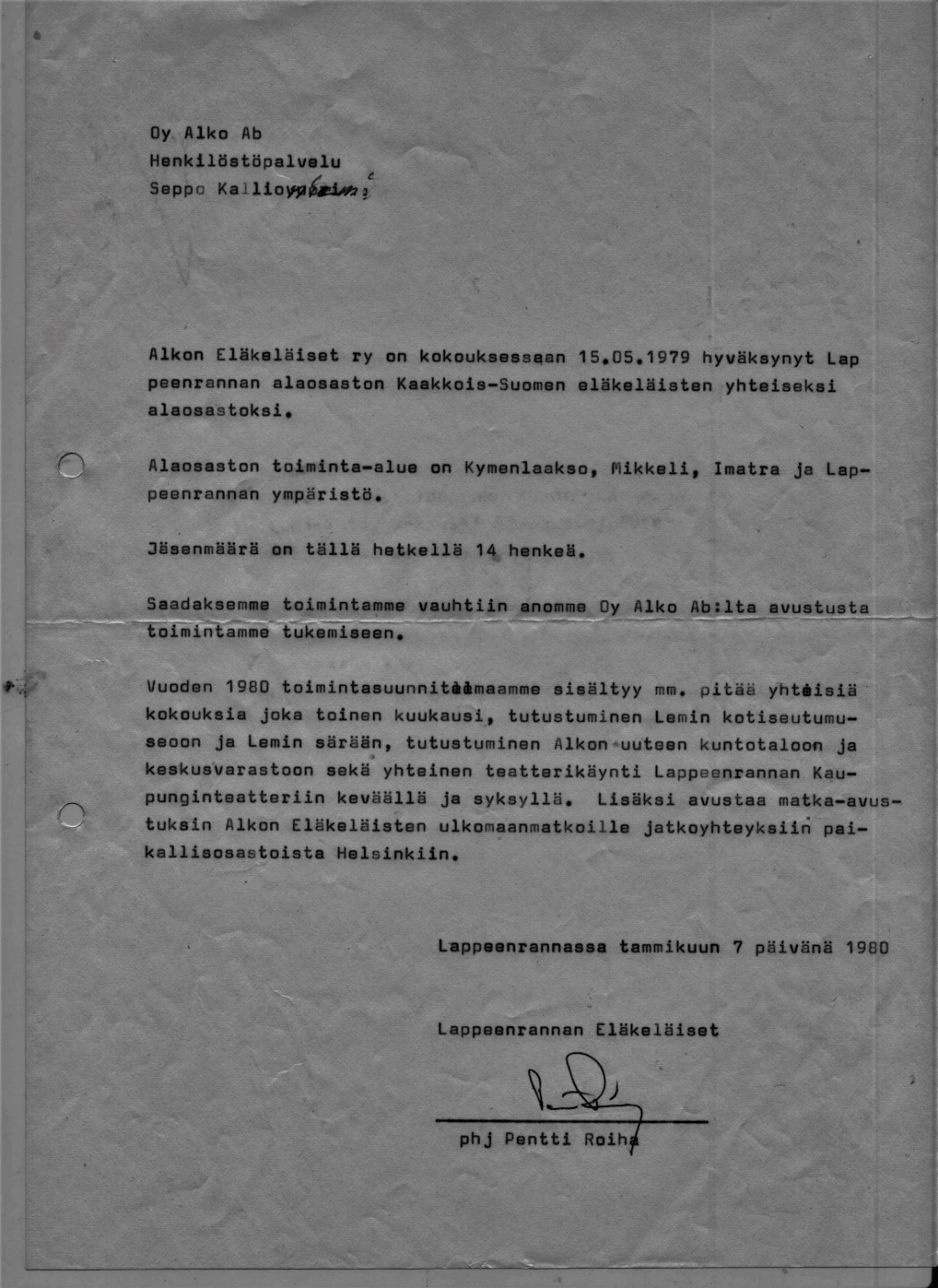 Kuva 2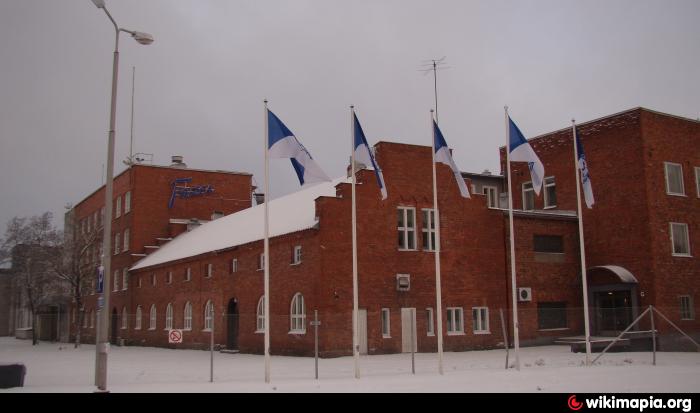 Kuva 3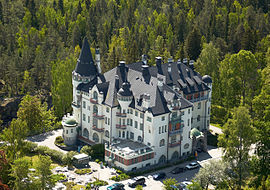 Imatran ValtionhotelliKuva 4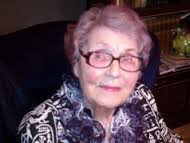 Aino KosonenKuva 5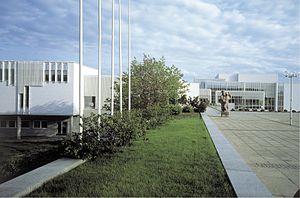 Kulttuuritalo Virta, ImatraKuva 6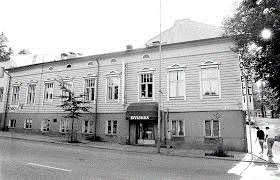 Vanha Patria, LappeenrantaKuva 7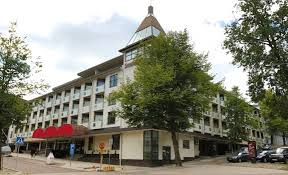 Uusi Patria, LappeenrantaKuva 8                                                                                                                           Laivatyttö Pekka Tontti
(Viipurin risteilyllä 6.-7.11.1996)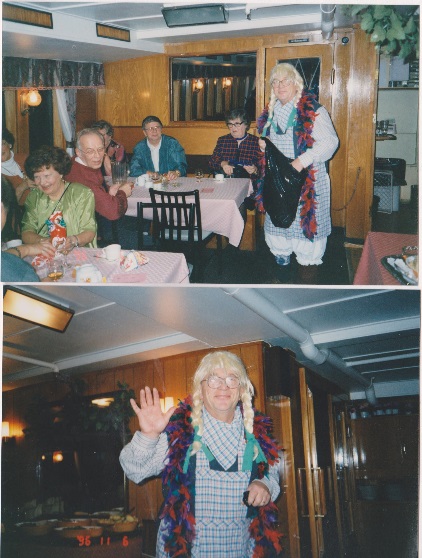 Kuva 9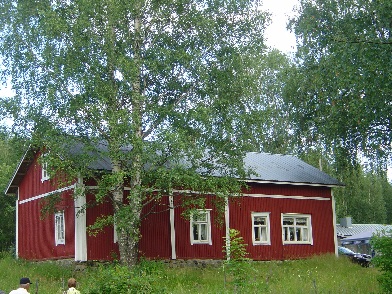 Helvi ja Paavo Maijasen Ruusuranta 2007Kuva 10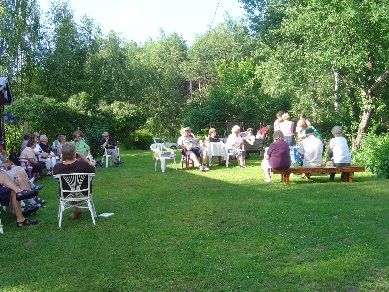 Mukavaa yhdessäoloa RuusurannassaKuva 11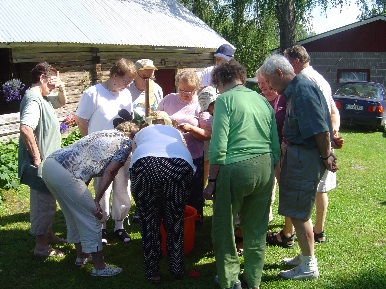 Ruusurannan ryhmätyöKuva 12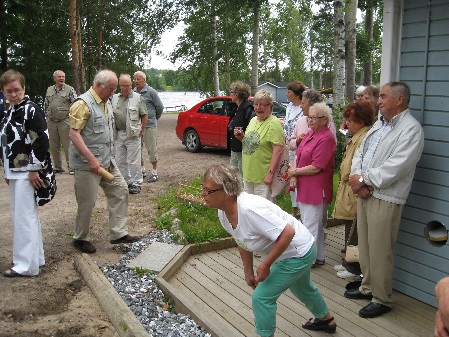 Peliriemua Vuoksen Kalastuspuistossa 16.7.08Kuva 13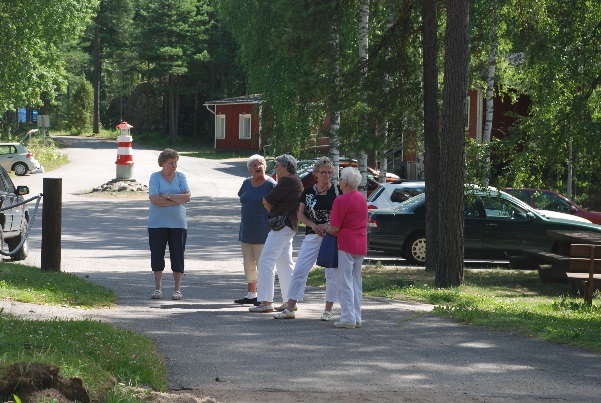 Rouvat Marjolan raitilla 2011Kuva 14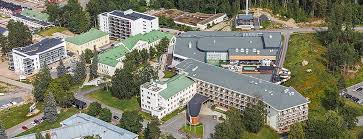 Holiday Club, Lappeenrannan Rauhassa vuosikokouspaikkana 2012Kuva 15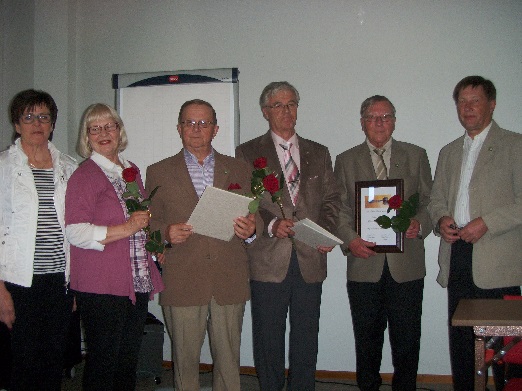 Ansioituneet 2012 Marianne Jonasson, Tauno Miettinen, Taru Ryhti ja Leo  Mäkinen.
Luovuttajina Heljä Näränen ja Kyösti Leikas
Kuva 16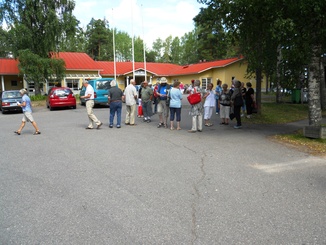 Leirikeskus Tuosa kesällä 2013Kuva 17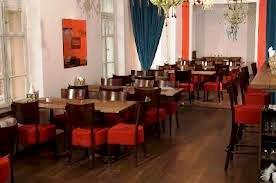 Pikkujoulupaikkamme 2013 Linnoituksen Krouvi
LappeenrannassaKuva 18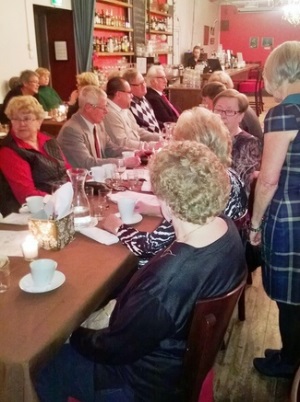 Pikkujouluväkeä Linnoituksen KrouvissaKuva 19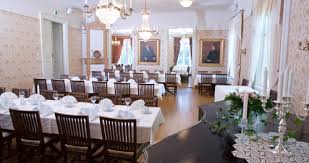 Lappeen Ruustinna, Lappeenranta pikkujoulupaikkamme 2015Kuva 20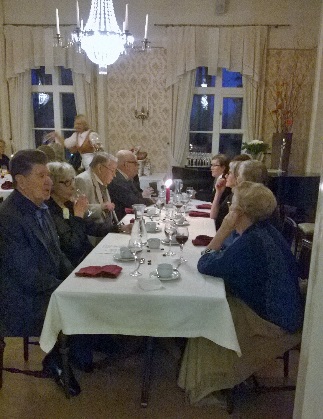 Pikkujouluväkeä 2015 Lappeen RuustinnassaKuva 21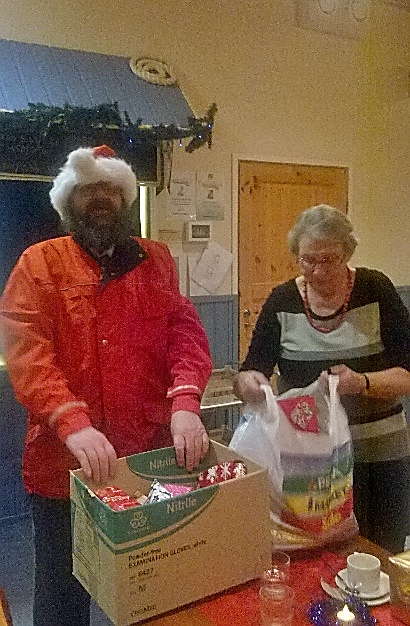 Joulupukki ja lahjat mallia 2016Kuva 22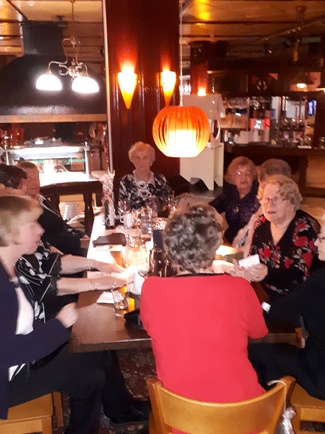 Iloista keskustelua ravintola Huviretkessä 2017Kuva 23                                                                                                                                   Muisto Hellstenin Sepon viimeisestä pikkujoulusta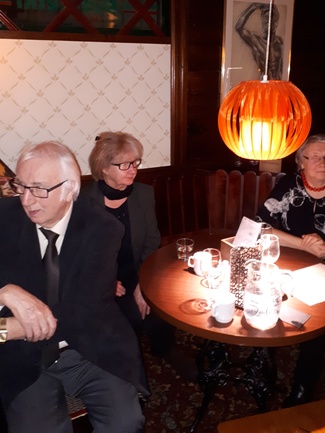 Kuva 24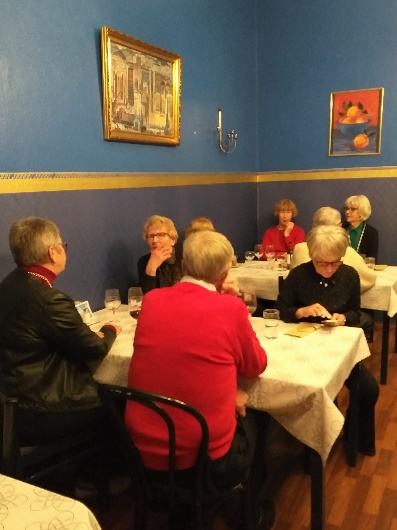 Pikkujouluväkeä 29.11.18 ravintola EL´SIssä LappeenrannassaKuva 25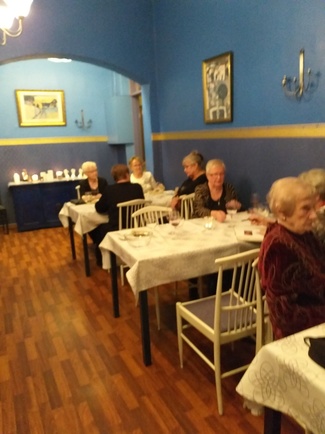 Pikkujouluväkeä  2018Kuva 26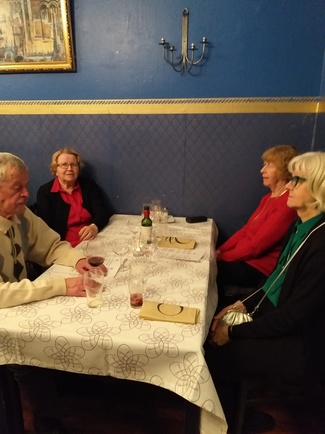 Pikkujouluväkeä 2018Kuva 27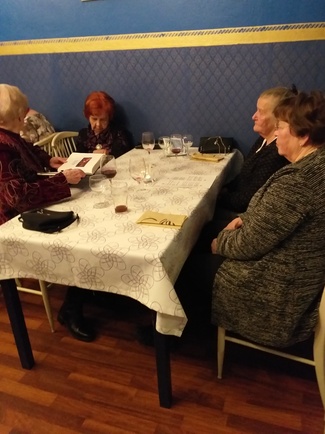 Pikkujouluväkeä 2018Kuva 28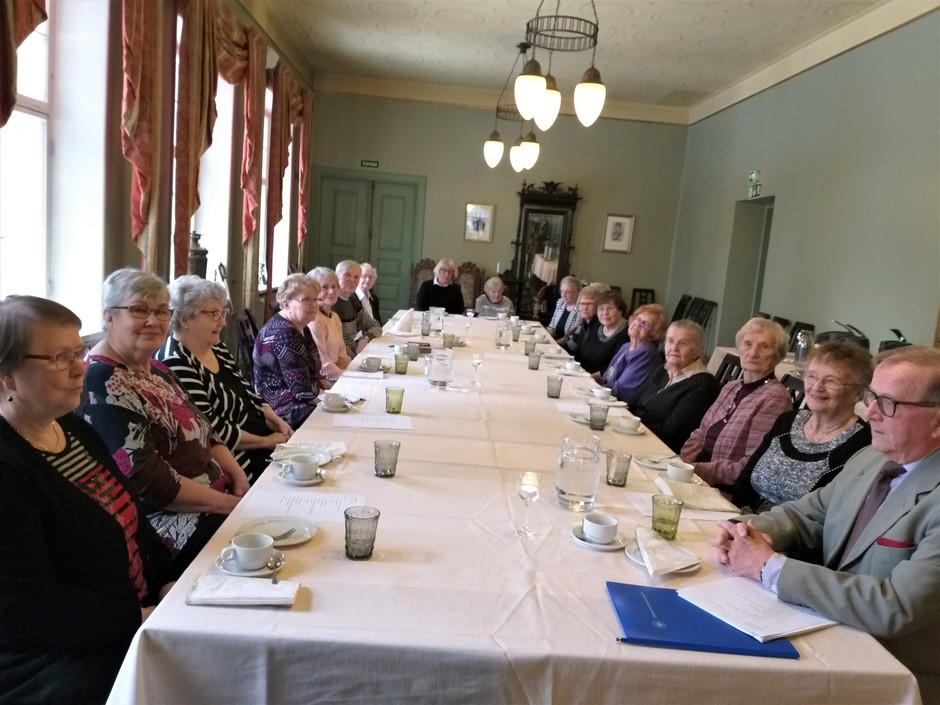 Vuosikokous ja 40-vuotisjuhla Imatran ValtionhotellissaKuva 29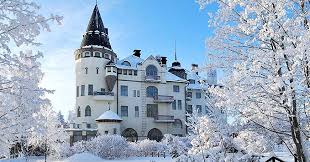 Imatran Valtionhotelli talviasussaKuva 29 b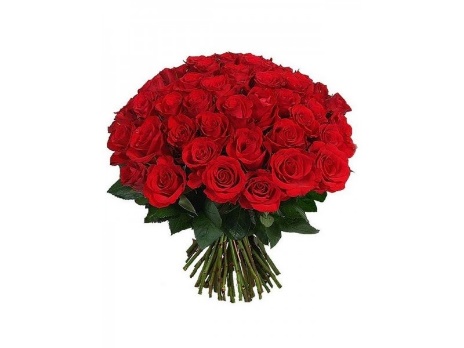 Onnea 40-vuotiaalle!Lämpimät onnentoivotukset juhliville eteläkarjalaisille. Pitkää ja aktiivista ikää!Alko-Altian Seniorit ry:n hallitusKyösti Leikas, Pentti Lehtovaara, Heljä Näränen, Riitta Kuisma, Kari Heininen, Tuulikki Hellström, Laura Stenbäck, Pentti Kulla, Kai Olenius, Eeva Poutanen, Helena Pihlajaniemi ja Ilpo AromaaPuheenjohtajien kuvat: (Pentti Roihan kuva puuttuu)Kuva 30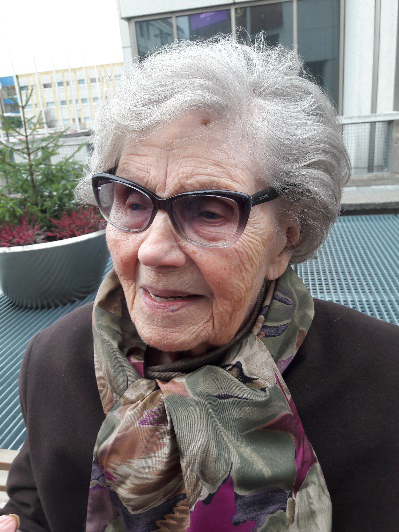 Aino KosonenKuva 31
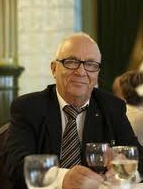 Pekka TonttiKuva 32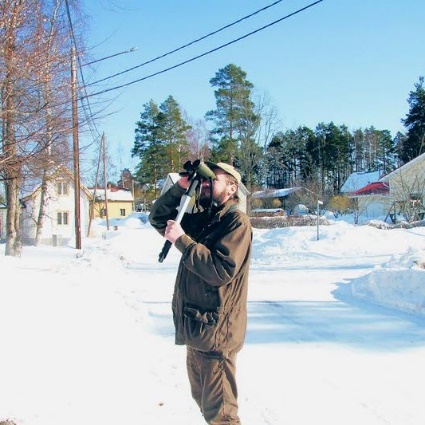 Seppo Pousi lintuharrastuksensa parissaKuva 33 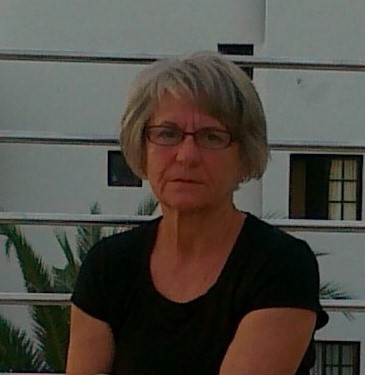 Saara Vehmaa